Ukáž čo je v tebe !!!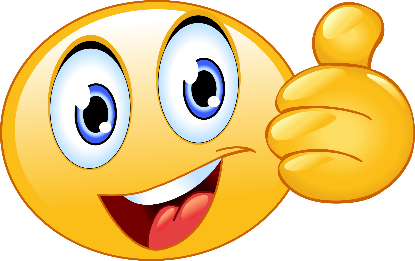 (týždenné úlohy 1.4. – 9.4.)Úloha – Ja som krajčírNavrhni a urob ochranné rúško pre svoju najobľúbenejšiu hračku. Môžeš sa inšpirovať aj videom s Mirom Jarošom  https://www.youtube.com/watch?v=_CGnFn5QF-USfoť svoju hračku aj s rúškom a pošli nám fotku. Rúško si odlož aby si ho potom mohol priniesť do školy.                   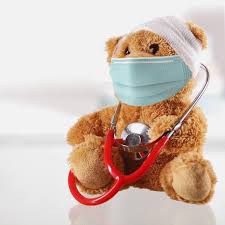 Úloha – Rozprávka o ochrannom rúškuVymysli krátku rozprávku o ochrannom rúšku a urob leporelo. Do leporela nakresliť aj obrázky. Môžeš poprosiť aj rodičov aby ti pomohli. Potom ju sfoť, fotku pošli a leporelo si dobre odlož, aby si ho potom mohol priniesť do školy. 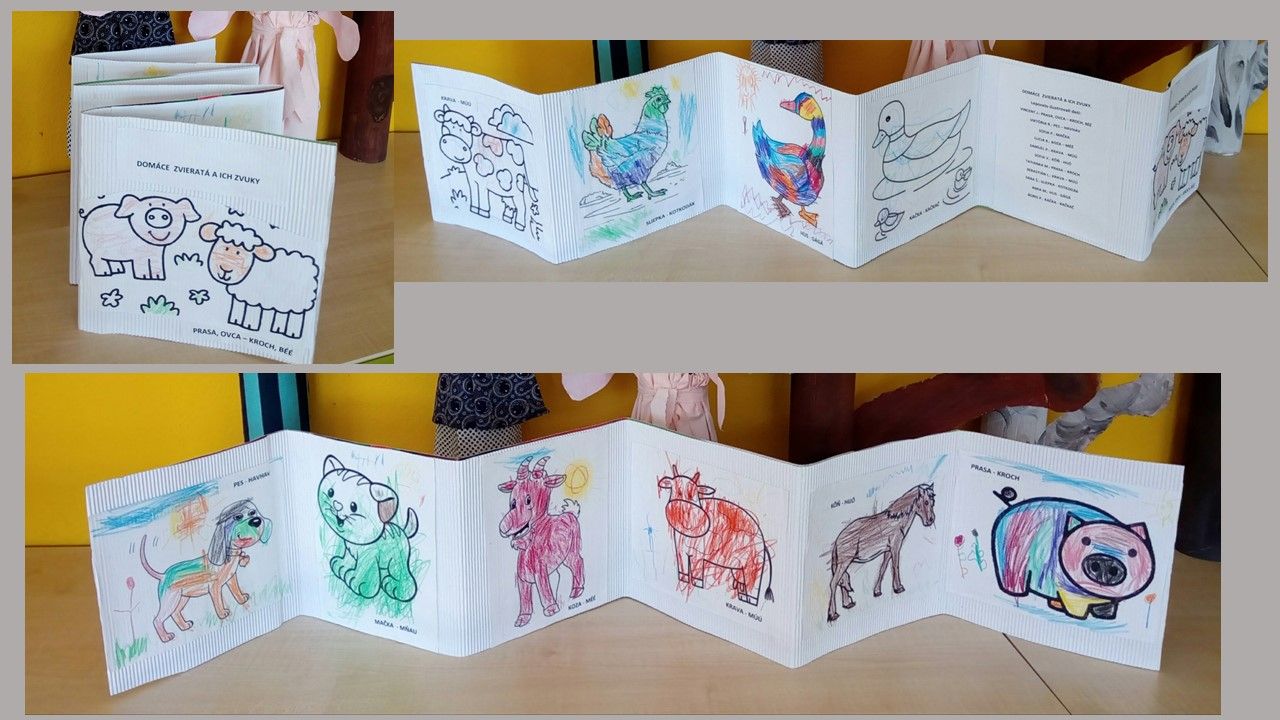 Úloha  - 1. apríl Medzinárodný deň vtáctvaTvojou úlohou je nájsť si na internete vtáčika, ktorý sa ti najviac páči, a o ktorom nám po príchode do školy niečo povieš. K napísanému textu si vtáčika aj nakresli.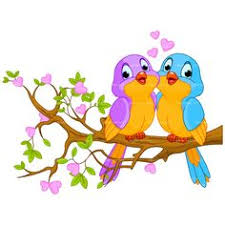 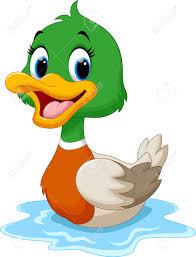 Úloha  - Preskúšaj sa ........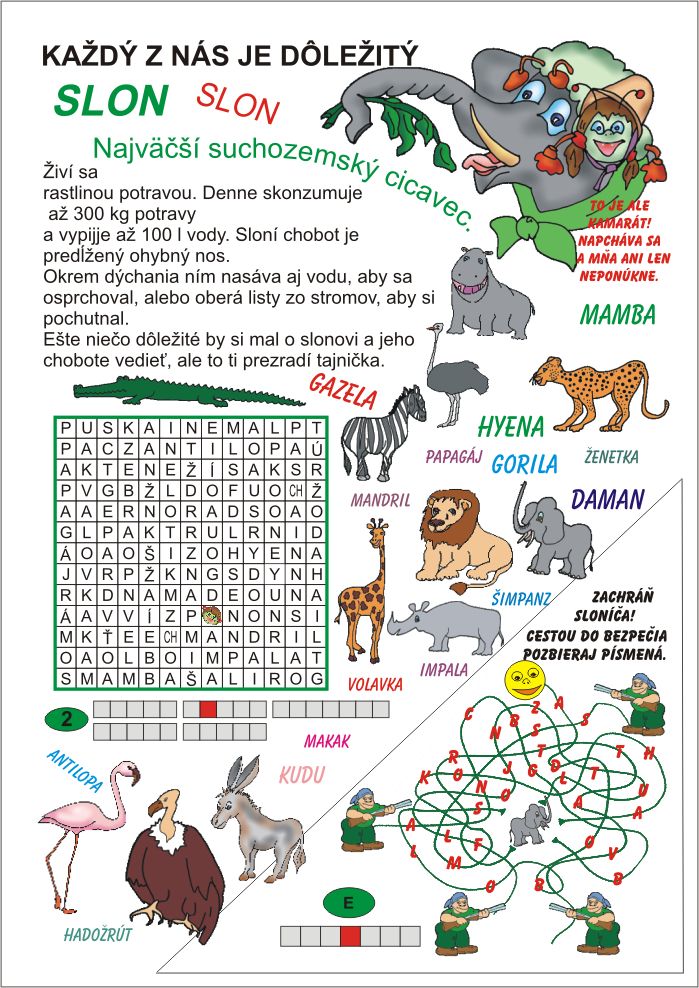 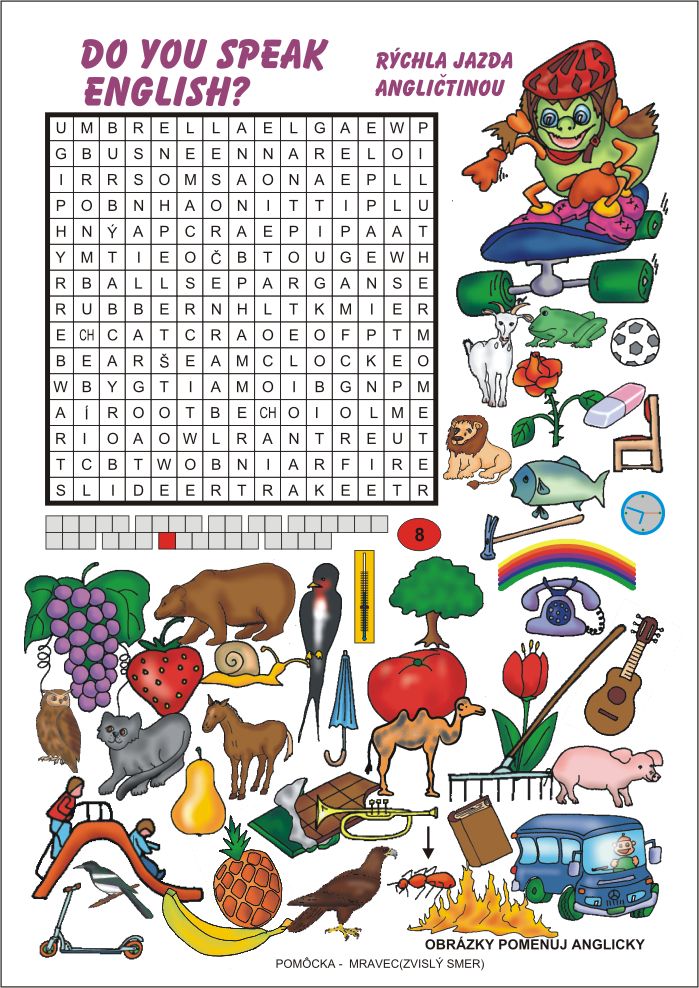 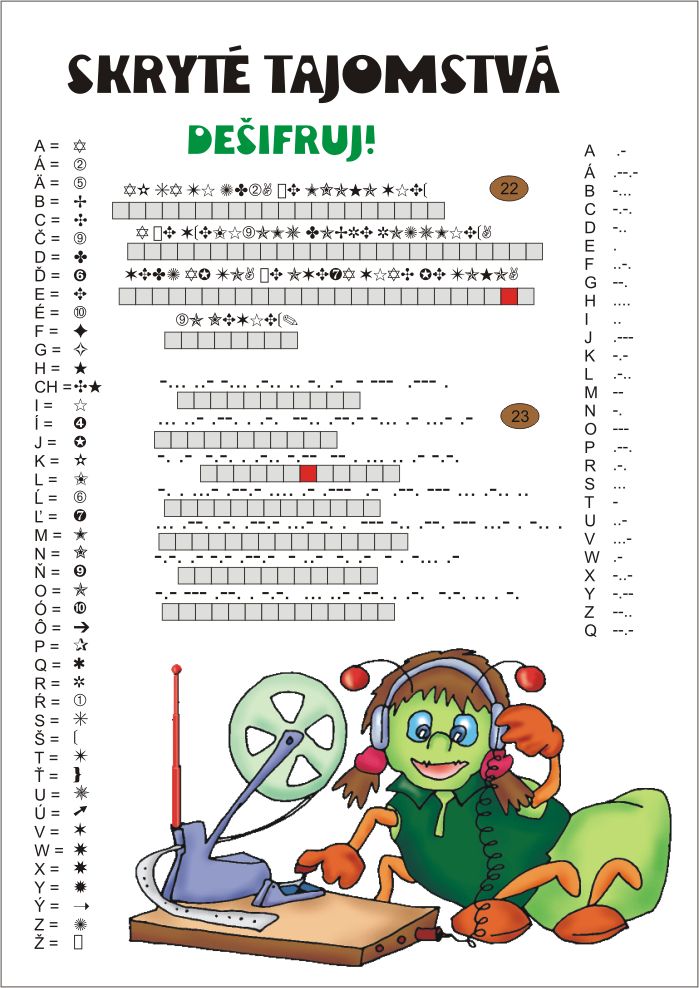 Úloha – Kto dlhšie vydrží...Zavoláme všetkých čo sú doma a spolu si zasúťažíme. Na túto hru vám postačí kúsok voľného papiera, stopky a priestor v dome či byte. Každý člen rodiny postupne skúša napr. ako dlho vydrží na jednej nohe, ako dlho vydrží skákať, ako dlho vydrží sedieť bez stoličky a pod. Uvidíme kto je najlepší ty alebo mamka a ocko !!! Foto poslať.DRŽÍM TI PRSTY A o dva TÝŽDNE POKRAČUJEME!!!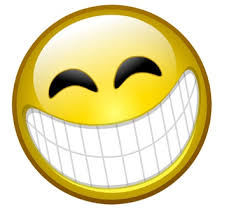 Fotky posielajte na mail: silvia.sabolova@zsbracovce.sk 